بسمه تعالی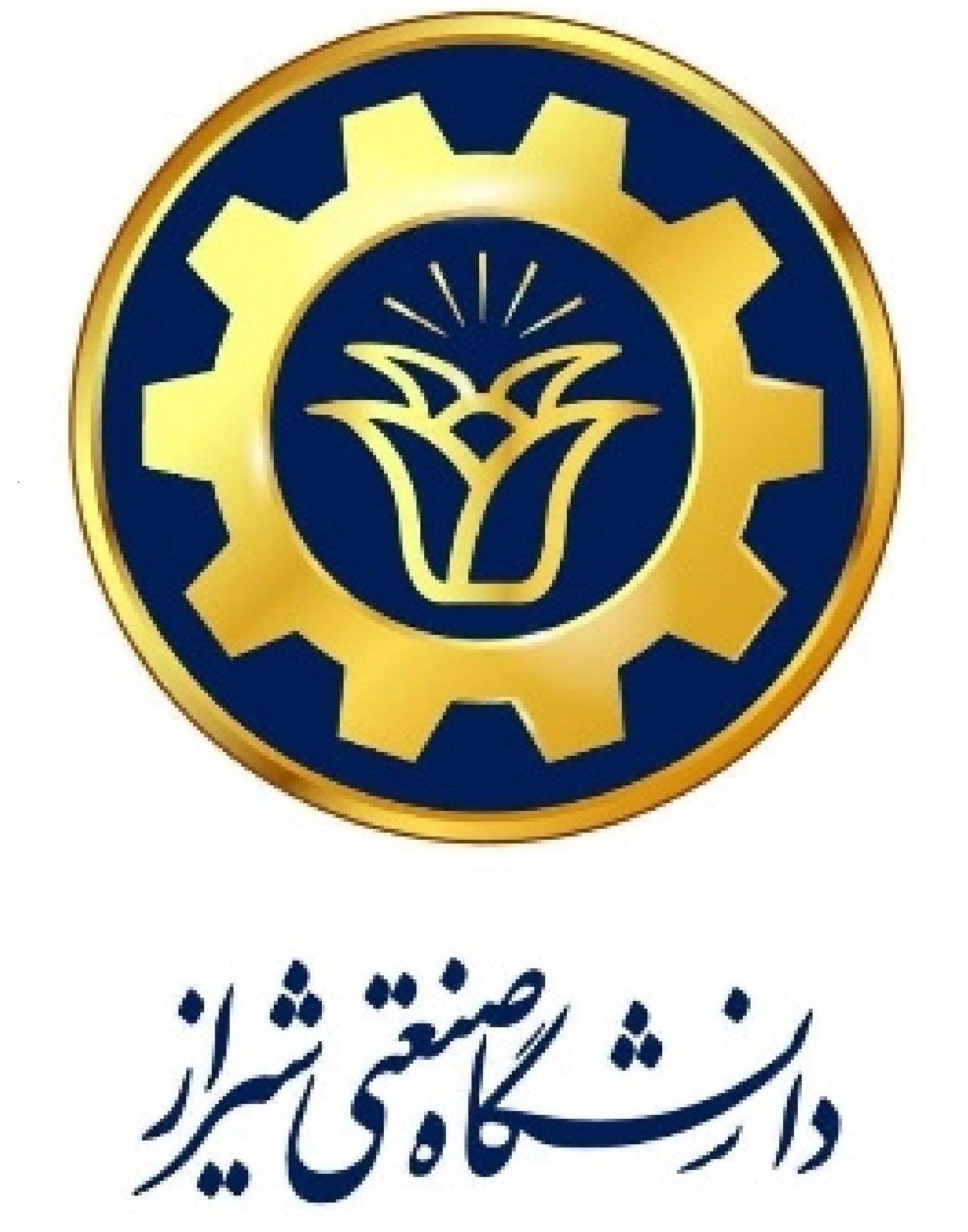 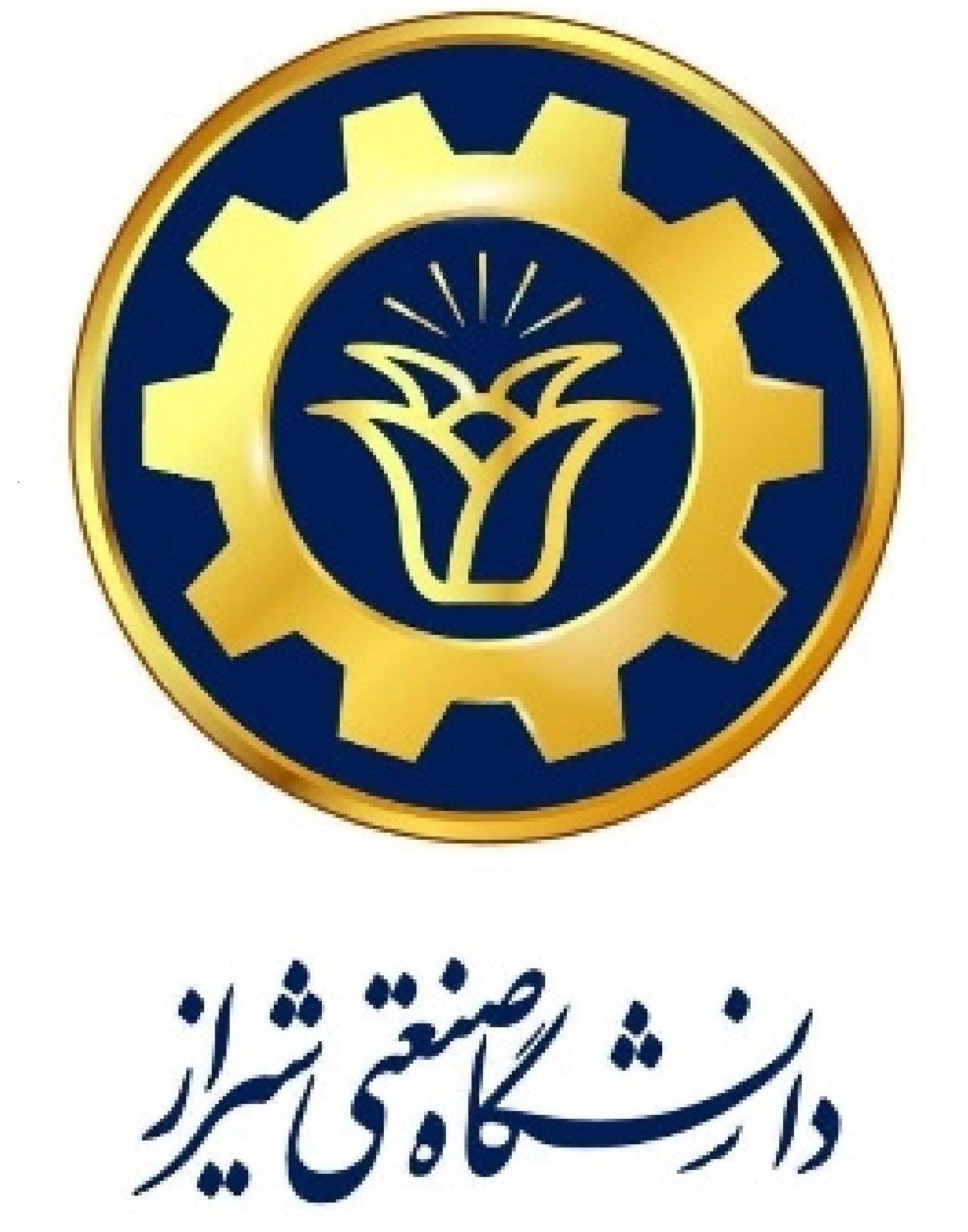 فرم شماره 1گواهی تایید معدل مخصوص دانشجویان سال آخر دوره کارشناسی ارشد متقاضی پذیرش بدون آزمون استعدادهای درخشان در دوره مقطع دکتری تخصصی به شیون استاد محور مبتنی بر رفع نیازهای کشور  سال 1403-1402به: معاونت محترم آموزشی دانشگاه صنعتی شیرازاز: دانشگاه یا موسسه آموزش عالی................................................................بدینوسیله گواهی می شود خانم / آقای ................................................... دارنده شناسنامه شماره.............................صادره از........................... متولد سال........................ دانشجوی دوره کارشناسی ارشد رشته....................................... به شماره دانشجویی ......................................... این دانشگاه بوده است.تاریخ شروع به تحصیل نامبرده .............................. بوده است و در تاریخ ......................... از دوره مذکور فارغ التحصیل گردیده است / خواهد شد.ضمناً معدل کل نامبرده بدون احتساب نمره پایان نامه تا این تاریخ برابر با .............................. است.نمره پایان نامه ایشان ....................... بوده است. محل مهر و امضاء معاون آموزشی/ مدیر تحصیلات تکمیلی دانشگاه